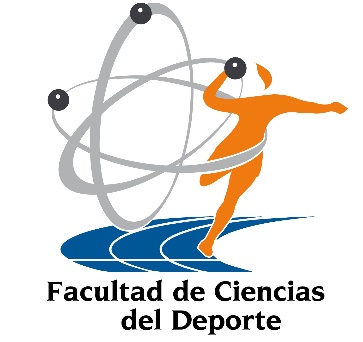 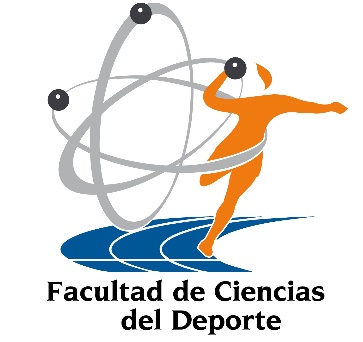 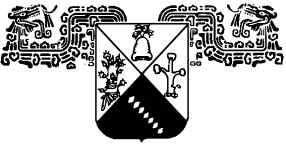 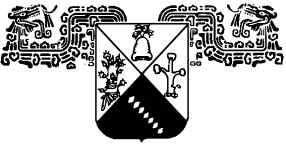                                          DIRECCIÓN GENERAL DE SERVICIOS ESCOLARES                                                              DEPARTAMENTO DE CONTROL ESCOLAR                                                 SOLICITUD DE CAMBIO DE SITUACIÓN ESCOLARNombre del Alumno:Fecha:               /          /Nombre del Alumno:Matrícula:Programa Educativo:Licenciatura en Ciencias Aplicadas al DeporteSemestre y Grupo:Programa Educativo:Licenciatura en Ciencias Aplicadas al DeporteTurno:                ALTA DE                 SEMESTRECAMBIO DE TURNO:CAMBIO DE GRUPO: Semestre:(indicar periodo)Turno Solicitado:   Grupo Solicitado:BAJA TEMPORALBAJA TEMPORALSISTEMA SEMESTRALSISTEMA SEMESTRALA PARTIR DE:INGRESA NUEVAMENTE EN:Motivo:Motivo:Número de semestres anteriores  en baja temporal:Fecha de último pago de inscripción o reinscripción:Periodo:                                                 Año:                                                                                             Número de semestres anteriores  en baja temporal:Fecha de último pago de inscripción o reinscripción:Periodo:                                                 Año:                                                                                             BAJA DEFINITIVA VOLUNTARIA:BAJA DEFINITIVA VOLUNTARIA:A PARTIR DE  (fecha):                                                     (dd/mm/aa)Motivo:Solicita:Autoriza:FIRMA DEL ALUMNOLIC. VICENTE RAMÍREZ VARGASEncargado del Despacho de la Dirección 